Web Development - DIV AssignmentDirections:  Create the following webpage layouts using DIV tags.  The rules are as follows: Your page should be completely covered with the div containers and no gaps between regions.There should be no vertical or horizontal scroll bars appearing, indicating that your <div> containers perfectly fill your browser window.All areas should percentages for width, height, left and right properties.The ID should simply be the letters A-?, based on the number of regions.The text in each div should simply be the letter of the ID and colors should be in rainbow order:  ROYGBIV.You can use overlapping <div> tags to create the desired affect.Your HTML page will look like this.  You need only add the <div> tags for the number of regions in the page.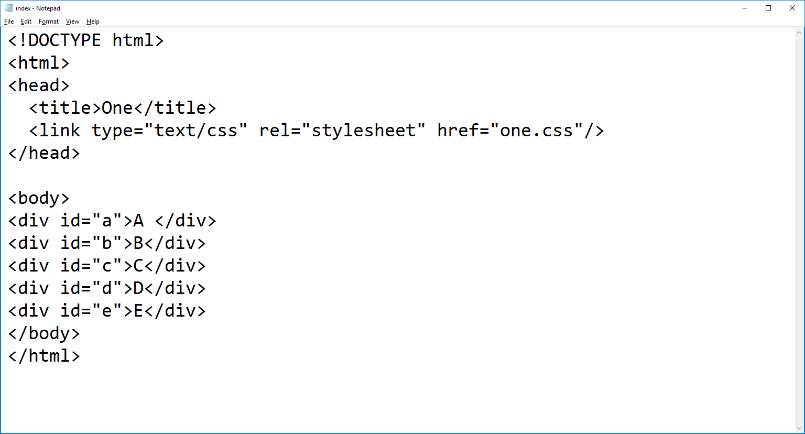 one.css								two.css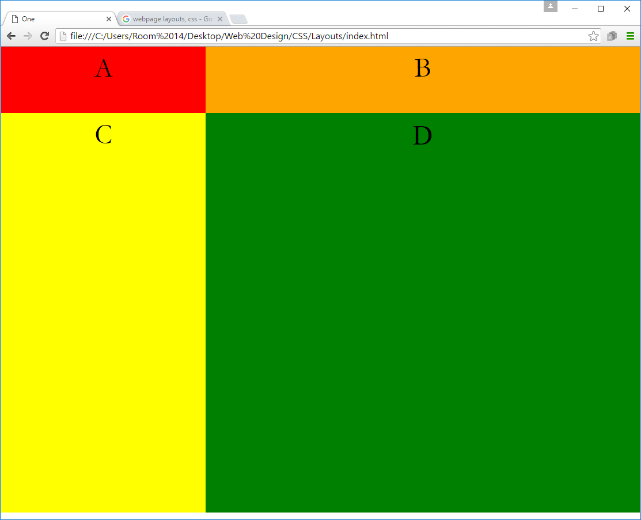 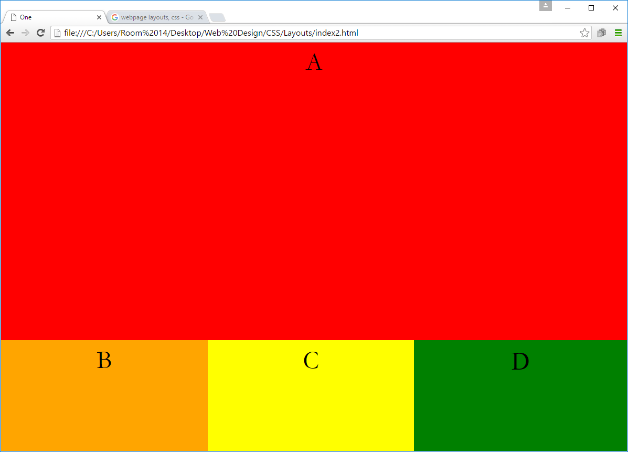 three.css						four.css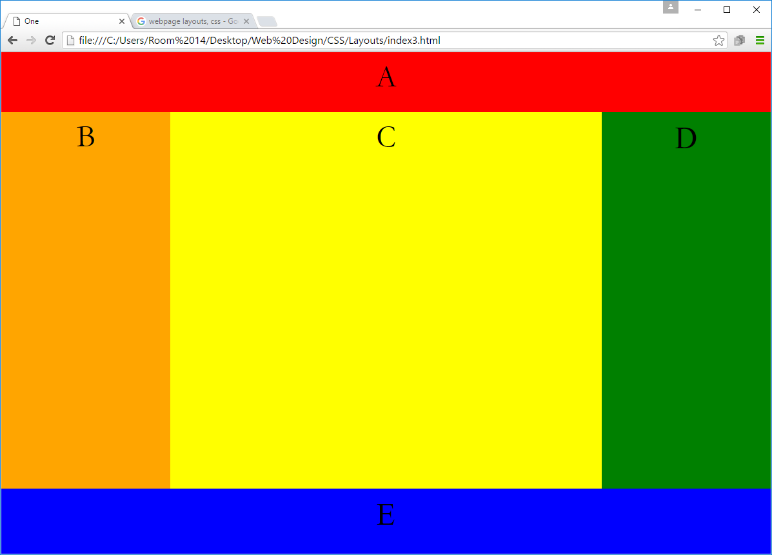 